Додаток № 6До Оголошення №418 Від 16. 07.2021р.  Технічні вимоги до наклейок та нанесення зображеньЗображення наклейки: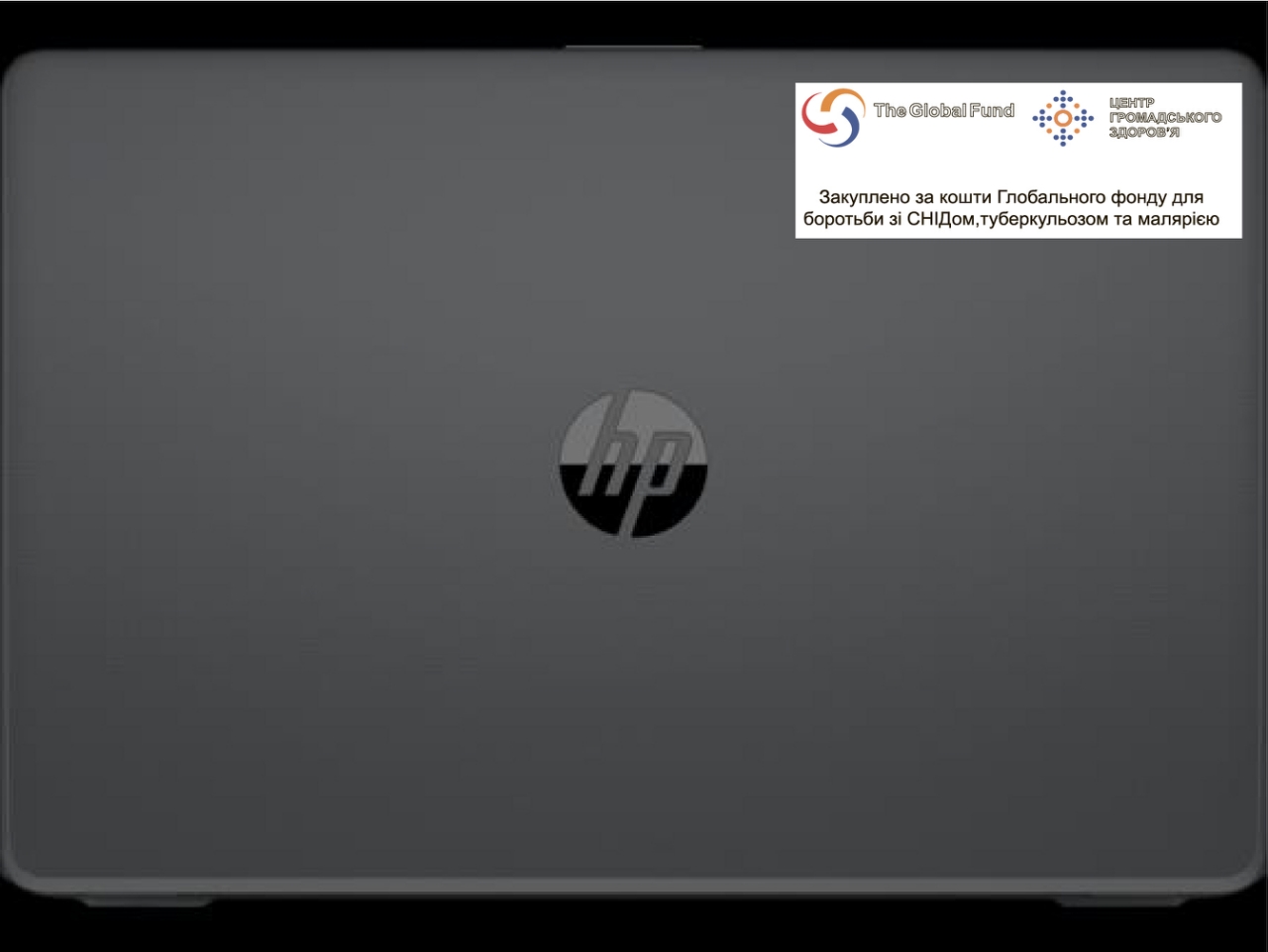 Найменування товаруХарактеристика товару та вимогиКіль-кість,шт.«ДК 021:2015:38340000-0 — Прилади для вимірювання величин CPV: 38340000-0, радіометри»Наклейка  кольорова (розміром 130х40мм) за готовим макетом.Щільність наклейки –70-80 г;Загальна щільність паперу – 130-150 г;Друк – односторонній 4+0Порізка: плотерна5